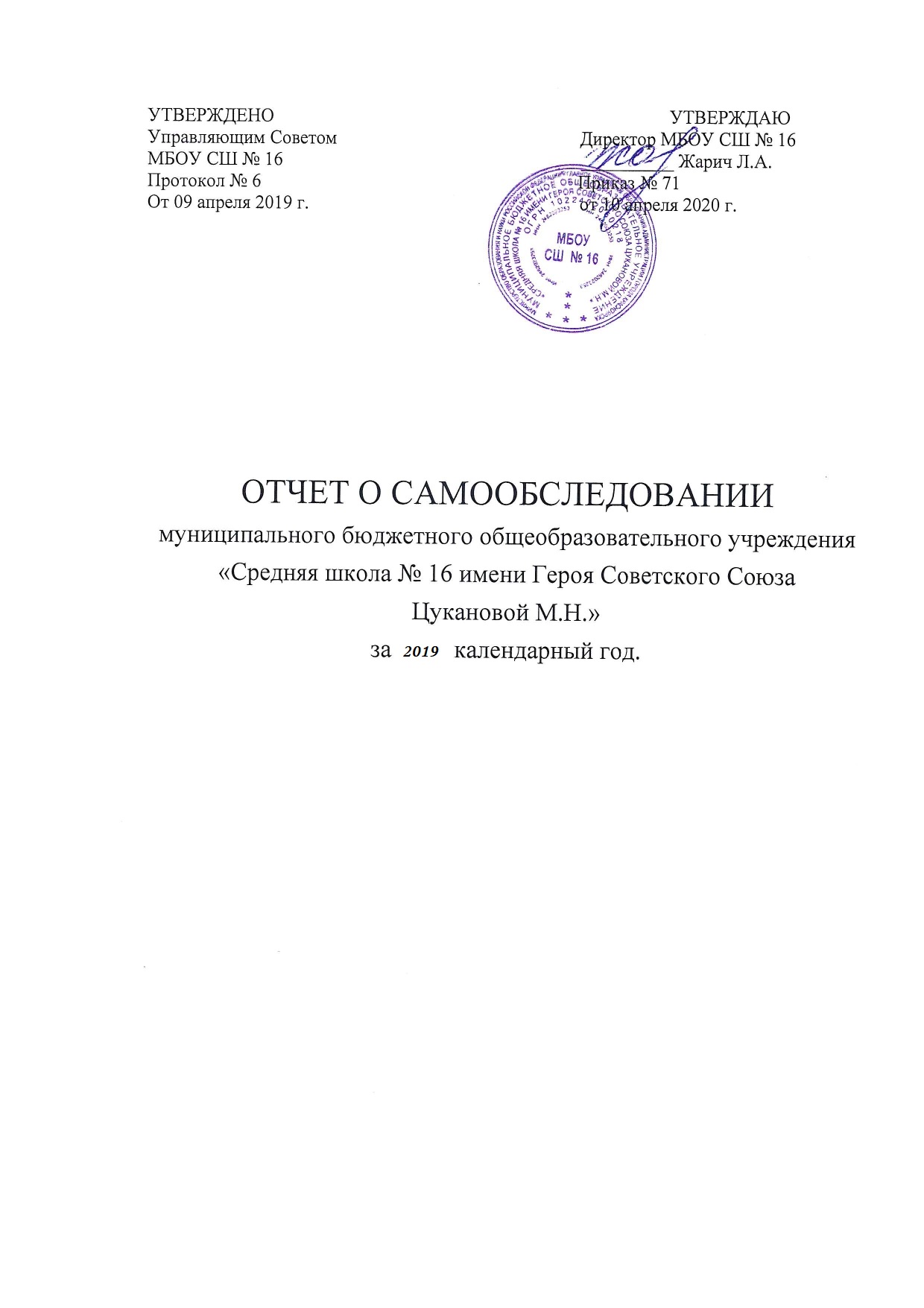 АНАЛИТИЧЕСКАЯ ЧАСТЬОбщие сведения об образовательной организации.МБОУ СШ № 16 расположена в Ленинском районе города Красноярска. Границы микроучастка школы на 2018 год определены приказом № 12/п главного управления образования администрации города Красноярска от 14.01.2018 г. «О закреплении территориальных границ микроучастков за общеобразовательными учреждениями».Основным видом деятельности МБОУ СШ № 16 является реализация общеобразовательных программ начального общего, основного общего и среднего общего образования. Также школа реализует образовательные программы дополнительного образования детей.Управление организацией.В соответствии с Уставом МБОУ СШ № 16 управление Школой осуществляется на основе сочетания принципов единоначалия и коллегиальности. В школе формируется открытая социально-педагогическая система, вовлекающая всех участников образовательного процесса в общественно-целостные отношения. В рамках системы разработаны и действуют две модели школьного самоуправления. Первая модель представлена органами управления, полномочия которых определены Уставом школы и положениями.Вторая модель представлена органами управления, наделенными правами юридического лица, полномочия определены Уставом школы и Уставом организации (Местная благотворительная общественная организация «Альянс» развития школы №16).	Для каждой формы первой модели разработан пакет документов, регламентирующих их деятельность. Созданы условия для совместной и самостоятельной жизни, в которой каждый участник может определить свое место и реализовать свои способности и возможности. 	Вторая модель управления – Местная благотворительная общественная организация «Альянс» является добровольным, самоуправляемым и независимым общественным объединением, созданным в результате свободного волеизъявления граждан. Благотворительная программа «Вместе Мы – будущее», разработанная при совместном участии представителей ученического, учительского коллективов и родительской общественности, направлена на поддержку Детства и Образования через привлечение пожертвований, а также материальных, интеллектуальных ресурсов от физических и юридических лиц.	Нет ни одного глобального вопроса, к решению которого не привлекались бы все участники учебно-воспитательного процесса. 	Информирование о работе органов управления и самоуправления обеспечивается открытой и доступной информацией через: школьный сайт в Интернете;ежегодный публичный отчет.	Базовыми ценностями демократического уклада школьной жизни являются: равенство возможностей для получения качественного образования учащимися школы, свобода выбора, терпимость, плюрализм, вовлечение в управление всех участников образовательного процесса. Образовательная деятельность.3.1. Организационно-правовые основы учебного процесса.Образовательная деятельность в Школе организуется в соответствии с Федеральным законом от 29.12.2012 № 273-ФЗ «Об образовании в Российской Федерации», ФГОС начального общего, основного общего образования, СанПиН 2.4.2.2821-10 «Санитарно-эпидемиологические требования к условиям и организации обучения в общеобразовательных учреждениях», основными образовательными программами по уровням, включая учебные планы, годовые календарные графики. Расписание занятий составлено с учетом организации УВП, создания необходимых условий для обучающихся разных возрастных групп, а также дневной и недельной динамикой работоспособности и сбалансированности (обеспечена смена характера деятельности учащихся в течении дней недели: 1-3 классы по пятидневной учебной неделе, 4-11 классы по шестидневной учебной неделе. Учебный план 1-4 классов ориентирован на 4-летний нормативный срок освоения основной образовательной программы начального общего образования (реализация ФГОС НОО), 5-9 классов – на 5-летний нормативный срок освоения основной образовательной программы основного общего образования (реализация ФГОС ООО), 10-11 классов – на 2-летний нормативный срок основной образовательной программы среднего общего образования.3.2. Информация об организации учебного процесса.3.2.1. Общее число учащихся на 31.12.2018 года составляет 918 человека. В школе сформировано 35 класса комплекта, средняя наполняемость - 26,2.1-4 классы  18 комплектов – 487 человек,5-9 классы 15 комплектов– 374 человек,10-11 классы 2 комплекта - 57 человека.Форма получения образования классно-урочная, для 918 учащихся. В школе 31 учащийся с ОВЗ,  получающие образование в образовательной организации по АОП.3.2.2.Национальный состав школы:Русские – 423 (46%)Киргизы – 401 (44 %)Таджики  - 54 (6%)Узбеки – 13 (1,5%)Украинцы – 2Азербайджанцы – 16 (2%)Казахи – 3Армяне – 1Тувинцы – 4Долганы - 1Итого - 495 человек нерусской национальности, что составило 54 % от общего числа обучающихся.3.2.3.Продолжительность урока составляет:35 минут в 1х классах (1полугодие)45 минут во 2х – 11х классах и 1х классах со второго полугодия. Для 1-4х, 9х, 11х классов продолжительных учебных недель составляет 34, для 5-8,10 составляет 35 недель. В первом полугодии учебных недель -17, каникулярное время составляют 19 дней, во втором полугодии учебных недель – 18, каникулярное время 11 дней.3.2.4.Направления воспитательной работы.Воспитательная работа МБОУ СШ № 16 определяет цели воспитания с учетом приоритетов и стратегии государства, интересов обучающих. Основной целью воспитательной работы МБОУ СШ №16 является совместная деятельность педагогического коллектива, обучающихся и родителей по воспитанию человека, имеющего осознанную нравственную позицию, патриота своей школы, своего города, России, социально-активного, способного участвовать в творческом преобразовании действительности, готового нести ответственность за самого себя, свою семью, классный коллектив, окружающую среду.Наиболее эффективными практиками воспитательной работы в 2019 году стали:-гражданское образование, а именно мероприятия, способствующие правовой, социальной и культурной адаптации детей, в том числе детей из семей мигрантов. Проведение Субботников  «Планета чистыми руками», акция : «Молодежь за чистоту своего города и района», школьный фестиваль патриотической песни  классы, мероприятие ко Дню освобождения узников фашистских концлагерей, смотр песни и строя, в честь дня Защитника Отечества «Служу России», сформирован резерв желающих поступить в члены клуба «Юнармия», мероприятие  «Первый человек в космосе», реализован социальный проект «Столовая для птиц».-приобщение детей к культурному наследию, система дополнительного образования в 2019 году была выстроена таким образом, что у педагогов появилась возможность выстраивать воспитательный процесс с использованием уникального российского культурного наследия, в том числе музыкального и художественного. В связи с многонациональным составом обучающихся в процессе воспитательной работы формировалось уважения к культуре, языкам, традициям и обычаям народов, проживающих в Российской Федерации. Созданы условия для доступности музейной культуры для детей, для сохранения, поддержки и развития этнических культурных традиций и народного творчества. В школе был реализован проект «Семья народ Красноярского края», что поспособствовало формированию толерантных отношений среди обучающихся разных национальностей. Проведены событийные мероприятия: литературная гостиная: «Вместе дружная семья» (стихи о семье -и семейных ценностей, цикл мероприятий посвященных Дню учителя  «С любовью к Вам, Учителя!», национальные гры «Зимние забавы» (10-11 классы для 1 классов), реализован социальный проект: «С мамой рядом»-профилактическая работа,  проводимая в рамках воспитательного процесса, позволила выявить семьи находящиеся в социально опасном положении, оказать помощь семьям и детям в выработке моделей поведения в различных, трудных жизненных ситуациях, в том числе проблемных, стрессовых и конфликтных. По инициативе школы, были поставлены на учет и, стала оказываться помощь в рамках межведомственного взаимодействия 7 семьям, что позволило изменить ситуацию  уже в 3 из них, в настоящий момент в этих семьях нет угрозы социально опасного положения. Проведены мероприятия: «Права детей, забота государства (Конституционные права и обязанности)», профориентационное  мероприятие «Найти себя» (9 классы), Спортивная игра «Веселись, играй да дело знай!» (4 классы), реализован социальный проект: «Безопасность на дороге».В течении года разрабатывались и реализовывались инфраструктурные проекты: «Безопасные перемены», «Открытая библиотека», «Творческая мастерская под открытым небом», «Наш гардероб (чик)», «Комната психологической разгрузки».3.2.5. Структура модуля дополнительного образования.Качество предоставления образовательных услуг.4.1.Статистика показателей за 2015-2018 годы.Приведенная статистика показывает, что положительная динамика успешного освоения основных образовательных программ сохраняется, при этом стабильно растет количество обучающихся Школы.Профильного и углубленного обучения в Школе нет.4.2.Сведения о результатах освоения школьниками программного минимума.4.2.1.Результаты освоения учащимися программ начального общего образования по показателю «успеваемость» в 2019 учебном годуЕсли сравнивать результаты освоения обучающимися программ начального общего образования по показателю  «успеваемость» в 2019 году  с результатами освоения обучающимися программ начального общего образования по показателю  «успеваемость» в 2018 году, то можно отметить, что процент учащихся окончивших на «4» и «5», вырос на 7,7 % (в 2018 года составлял – 32,9%), процент учащихся, окончивших на «5» стабилен, и составляет – 4,1 %4.2.2.Результаты освоения учащимися программ основного общего образования по показателю «успеваемость» в 2019 учебном годуЕсли сравнивать результаты освоения обучающимися программ основного общего образования по показателю  «успеваемость» в 2019 году  с результатами освоения обучающимися программ основного общего образования по показателю  «успеваемость» в 2018 году, то можно отметить, что процент учащихся окончивших на «4» и «5», понизился на 1,2  % (в 2018 года составлял – 20,2%).4.2.3.Результаты освоения учащимися программ среднего общего образования по показателю «успеваемость» в 2019 учебном годуЕсли сравнивать результаты освоения обучающимися программ среднего общего образования по показателю  «успеваемость» в 2019 году  с результатами освоения обучающимися программ среднего общего образования по показателю  «успеваемость» в 2018 году, то можно отметить, что процент учащихся окончивших на «4» и «5», снизился  на 6,2  % (в 2018 году составлял – 32, 6 %).Отрицательные  итоги 2019 года: - снижение качественной успеваемости среди 5- 9 классов на 1,2  %.- снижение качественной успеваемости среди 10-11 классов на 6,2 %.4.3.Сводные результаты успешности сдачи ОГЭ, ЕГЭ.4.3.1. К государственной итоговой аттестации в 2019 году было допущено 63 (98,5 %) выпускников освоивших образовательные программы основного общего образования. Учащиеся сдавали четыре экзамена: русский язык, математика и два – по выбору. Все обучающиеся проходили государственную итоговую аттестацию в форме основного государственного экзамена (ОГЭ). Анализ результатов государственной итоговой аттестации выпускников основной школы свидетельствует о достаточном уровне подготовки обучающихся школы по общеобразовательным предметам, выбранным для сдачи.  По результатам итоговой аттестации можно сделать вывод о том, что качество знаний учащихся 9-х классов соответствует государственным образовательным стандартам, учебный процесс и уровень подготовки по сдаваемым предметам можно признать удовлетворительным.Итоговая аттестация выпускников основной школы прошла без нарушений. Все выпускники основной школы успешно прошли государственную итоговую аттестацию по основным предметам и предметам по выбору, 100% выпускников получили аттестат об основном общем образовании, три из них аттестаты  особого образца.4.3.2. В 2019 году итоговую аттестацию в форме ЕГЭ проходили 17 выпускников школы, что составляет 100%.Анализ результатов итоговой аттестации позволяет сделать вывод о том, что качество знаний учащихся соответствует государственным образовательным стандартам, уровень подготовки по сдаваемым предметам стабилен. Улучшились результаты ЕГЭ в 2018 году по русскому языку, литературе, математике (база), физике, увеличилось количество обучающихся, которые набрали 70-86 балла.Все 100% выпускников получили аттестат о среднем общем образовании. Высокие результаты выпускников достигнуты за счет четко спланированных и организованных мероприятий по подготовке к государственной итоговой аттестации: репетиционные тестирования по основным предметам и предметам по выбору,  использование диагностических и тренировочных работы Московского института открытого образования, реализация программ углубленного и профильного обучения, утверждены план лицея и персональные планы учителей по подготовке к ГИА, используются возможности сети Интернет: онлайн тестирование на сайтах. Результаты образования выпускников 11-х классов свидетельствуют о том, что выпускники достаточно подготовлены для поступления в ВУЗы. 4.4.Результаты внешней экспертизы (ВПР, КДР).4.4.1. Результаты ВПР  обучающихся 4-х классов.по русскому языку по окружающему миру. по математике.Результаты  ВПР учащиеся четвертых классов по русскому языку показали, что  с заданиями справились 93,5% учащихся, качество - 64,9%., окружающий мир 98,7% успеваемости, качество составляет 70,5% . По математике успеваемость составляет 96.1%, качество -69,2%. 4.4.2.Результаты итоговых краевых диагностических работ 4-х классовпо читательской грамотностиВ КДР ЧГ –2019 года принимал участие 78 учащийся 4 классов (100%). Читательская грамотность проверяет метапредметные умения: понимание текста и умение работать с информацией. Для оценки результата установлены четыре уровня: повышенный, базовый, пониженный, недостаточный. В результате выполнения заданий по читательской грамотности все учащиеся 4-х классов продемонстрировали усвоение базового уровня (включая повышенный).По результатам итоговых контрольных работ в 4 классах учащиеся школы № 16 овладели стандартами знаний необходимых для дальнейшего обучения в средней школе.4.4.3. Результаты ВПР  обучающихся 5-х классов.Обучающиеся 5-х класса участвовали в ВПР по 4 учебным предметам: русскому языку, математике, биологии, истории.При проведении ВПР были соблюдены все методические рекомендации по их организации, проведению, оцениванию результатов. Для анализа результатов ВПР педагогическим коллективом школы было принято решение о переводе полученных обучающимися баллов по результатам ВПР в отметку (протокол заседания педагогического совета МБОУ СШ №16 от 24 мая 2018г.). Для перевода баллов в отметку была использована шкала, которая принята в школе для промежуточной аттестации учащихся. В результате выполнения заданий по предметам все учащиеся 5-х классов продемонстрировали усвоение базового уровня (включая повышенный).4.4.4.Результаты ВПР обучающихся 6-х классов.  Обучающиеся 6 класса участвовали в ВПР по 6 учебным предметам: русскому языку, математике, биологии, истории, географии, обществознанию.При проведении ВПР были соблюдены все методические рекомендации по их организации, проведению, оцениванию результатов. Для анализа результатов ВПР педагогическим коллективом школы было принято решение о переводе полученных обучающимися баллов по результатам ВПР в отметку (протокол заседания педагогического совета МБОУ СШ №16 от 24 мая 2018г.). В результате выполнения заданий по предметам все учащиеся 6-х классов продемонстрировали усвоение базового уровня (включая повышенный).4.4.5.Результаты ВПР обучающихся 11-х классов.  Обучающиеся 11 класса участвовали в ВПР по 5 учебным предметам: иностранный язык, географии, география, химии, биологии, истории. При проведении ВПР были соблюдены все методические рекомендации по их организации, проведению, оцениванию результатов. Для анализа результатов ВПР педагогическим коллективом школы было принято решение о переводе полученных обучающимися баллов по результатам ВПР в отметку (протокол заседания педагогического совета МБОУ СШ №16 от 24 мая 2018г.). Для перевода баллов в отметку была использована шкала, которая принята в школе для промежуточной аттестации учащихся (для обучающихся по ФК ГОС 2004г.): Поэлементный анализ выполнения заданий ВПР по истории показал, что у обучающихся 11-А класса сформированы базовые предметные компетентности.  4.4.6. Результаты краевых контрольных работпо естествознанию в 8-х классахпо математике в 8-х классахДля улучшения ситуации в следующем учебном году предлагается:- корректировка заданий на уроке, введение заданий на улучшение навыков поискового чтения;- разбирать на уроках условия задач, учиться трансформировать условие задачи, используя разные формы записи: график, формулу, таблицу и т.д.; - расширять практику решения качественных задач, увеличить долю качественных задач, где решение требуется представить в письменном виде;- избегать при изучении нового материала доминирования лекционной формы или простого чтения учебника; строить объяснение новой темы так, чтобы изложению материала учебника предшествовали выдвижение и проверка собственных гипотез;- организовать работу в группах и внутри классную коммуникацию так, чтобы ученики адресовали свои выводы, доказательства, гипотезы друг другу, получая обратную связь и помощь.4.5. Данные о достижениях участников и призеров предметных олимпиад, конкурсов, соревнований и викторин.Педагоги школы успешно занимаются с одарёнными детьми, готовя их к участию в интеллектуальных марафонах, олимпиадах, конференциях, конкурсах, акциях различного уровня. В сравнении с предыдущими годами, увеличения количества победителей и призёров интеллектуальных, творческих конкурсов и олимпиад различного уровня не фиксируется, процент участия учащихся в различных мероприятиях, конкурсах, соревнованиях немного понизился – педагоги отдают предпочтение рейтинговым мероприятиям и мероприятиям, запланированным ГУО. Процент участия в дистанционных платных мероприятиях также снизился. Педагогам необходимо продолжить целенаправленную работу со способными и одаренными детьми, мотивировать их на получение качественных результатов при участии в очных рейтинговых мероприятиях.Педагоги школы в течение 2019 года активно занимались с учащимися научно – исследовательской, проектной деятельностью. XXXII муниципальная научно – практическая конференция «Молодые умы науке Красноярья»:  -Участие	школьный этап –20 работдистанционный районный этап – 15 работочный районный этап – 10 работ - Победителей и призеров районного этапа – 4Процент участия в конференции стабильно высокий. По сравнению с прошлым годом процент участия и побед в конференции не увеличился.       Педагоги вместе с учащимися традиционно участвовали в таких мероприятиях как  открытая городская НПК учащихся «Космотех XXI век»;  Муниципальный этап краевого форума «Научно-технический потенциал Сибири» - районной НПК школьников «Молодые умы – науке Красноярья»;   районный фестиваль исследовательских работ, учебных и творческих проектов  младших школьников Ленинского района «Совенок-2019»; в конкурсах, организованных школьной лигой РОСНАНО.В школе  созданы благоприятные условия для поддержки и развития одаренных и интеллектуально продвинутых детей в интересах личности, общества и государства, созданы необходимые условия для развития и реализации их способностей.         Охват учащихся, принявших участие в олимпиадах различной направленности, за последние годы вырос с 85% (2015  год) до 90% (2019 год).        Проект «Одаренные дети» в школе реализуется в трех направлениях:1.   Работа по выявлению и развитию индивидуальных способностей одаренных детей.2.    Работа с педагогами в целях повышения квалификации по работе с одаренными детьми.3.    Работа с семьей одаренных обучающихся по оказанию психолого-педагогической помощи в воспитании и развитии одаренного ребенка.Целью проекта является создание благоприятных условий для выявления, развития и поддержки одаренных детей, обеспечение их личностной, социальной самореализации и профессионального самоопределения.Задачи проекта:1. Разработать оптимальный механизм выявления одаренных детей.2. Создать благоприятные условия путем обогащения образовательной среды для развития интеллекта, исследовательских навыков, творческих способностей и личностного роста одарённых обучающихся. 3. Расширять возможности для участия одарённых и способных школьников в российских, международных конференциях, творческих конкурсах, выставках, олимпиадах. 4. Расширить пространство повышения квалификации педагогов школы, как условие методического поиска и творчества в работе с одаренными учащимися. 5. Внедрять новые образовательные технологии, для удовлетворения запросов одаренных обучающихся. 	6. Систематизировать методы работы с семьей одаренных детей по оказанию психолого-педагогической помощи в воспитании и развитии одаренного ребенка.Основные мероприятия по реализации направлений проекта1. Психолого-педагогический анализ развития учащихся школы.2. Выявление одаренных детей.3. Организация обучения одаренных.4. Организация воспитательного процесса и системы дополнительного образования в работе с одаренными детьми.5. Профилактические мероприятия по охране здоровья одаренных детей.6. Постановка проблемы и включение в сознательное участие всех членов коллектива школы в реализацию проекта «Одаренные дети»:7. Работа методических объединений по психолого-педагогической подготовке кадров к работе по выявлению, обучению и воспитанию одаренных детей.8. Создание системы диагностики одаренных.9. Связь с Управлением образования, установление творческих контактов с коллегами единомышленниками.10. Создание банка данных по учителям, работающим с одаренными детьми, психодиагностических методик, направленных на выявление одаренности, данных по новым формам и методам работы с одаренными детьми.Востребованность учеников школы.55% выпускников (12 человек) школы продолжат обучение в высших учебных заведениях, из них 10 человек в высших учебных заведениях края, 2 человека в ВУЗах страны.Внутреннее оценивание качества образования.6.1.В школе утверждено Положение о внутренней системе оценки качества образования 05.09.2018 года. 6.2. По итогам оценки качества образования в 2019 году выявлено, что уровень метапредметных результатов соответствуют среднему уровню, сформированность личностных результатов соответствует среднему уровню.Метапредметные результаты.5-е классыРезультаты защиты индивидуальных (групповых)  проектов 5-х классовВсе учащиеся приняли участие в защите своих проектов. При защите проектов учащиеся проявили хорошие знания в выбранных предметных областях. Многие представленные проекты имели высокую степень актуальности. 12%  проектов:- не содержали значимого практического продукта, а в основном содержали описание теоретического материала выбранной темы- решение проектной проблемы,  не являлось оригинальным- при защите проекта многие учащиеся 5-х классов не использовали представленный ими демонстрационный материал или использовали частично- у многих учащихся отсутствовал письменный вариант выполненного проекта или проект не соответствовал предъявленным требованиям оформления. Результаты оценки уровня сформированности УУД по диагностическим картам в 5-х классахРезультат оценки уровня сформированности УУД в 5-х класса  на основе диагностических карт показывают:- 99% учащихся 5-х классов на конец года  продемонстрировали достаточный уровень освоения УУД;- Среди учащихся 5-х классов 1 человек (1%) не освоил необходимый уровень УУД;- 5А, 5Б класса более половины учащихся освоили УУД на среднем и высоком уровне; - в 5В классе самый большой процент учащихся, освоивших УУД на низком уровне (53%)Результаты выполнения итоговой (промежуточной) комплексной работы для оценки сформированности у учащихся 5-х классов метапредметных результатов (смыслового чтения и умений работать с информацией):Результаты по работе в целом свидетельствуют о том, что пятиклассниками лучше всего освоена первая группа читательских умений, связанная с общим пониманием текста, ориентацией в тексте. Значительно ниже результаты освоения второй группы умений (глубокое и детальное понимание содержания и формы текста). Большие затруднения учащиеся испытывали при выполнении заданий третьей группы (использование информации из текста для различных целей).Результаты оценки уровня сформированности УУД по диагностическим картам в 6-х классахРезультаты по работе в целом свидетельствуют о том, что шестиклассниками лучше всего освоена первая группа читательских умений, связанная с поиском информации и общей ориентацией в тексте. Значимо ниже результаты освоения второй группы умений (глубокое и детальное понимание текста), самые низкие результаты зафиксированы по умениям третьей группы (применение прочитанного).Как показывают данные, наиболее трудными для шестиклассников оказалась задания на материале русского языка, самыми легкими – задания на материале истории и обществознания. При этом по первой и второй группе читательских умений самые высокие результаты продемонстрированы в предметной области «Математика», по третьей – в предметной области «Общественные науки». Самые низкие результаты по первой группе умений зафиксированы в предметной области «Естествознание», по второй – в предметной области «Русский язык», по третьей группе – в предметных областях «Русский язык» и «Математика». Освоение основных групп читательских умений в разных предметных областях существенно различается не только средними значениями, но и разбросом результатов.Результаты оценки уровня сформированности УУД по диагностическим картам в 7-х классах7А класс: успешность выполнения работы учащимися составила 60 %. 15 учащихся справились с работой, выполнив задания базового и повышенного уровня, достигли базового уровня освоения планируемых результатов в соответствии с требованиями ФГОС по смысловому чтению и работе с информацией. В классе 40% учащихся выполнили менее половины заданий 1-й и 2-й группы на общее и глубокое понимание текста. Ни один учащийся не достиг повышенного уровня. 7Б класс: успешность выполнения работы учащимися составила 44 %. 11 учащихся справились с работой, выполнив задания базового и повышенного уровня.В классе 48 % учащихся выполнили менее половины заданий 1-й и 2-й группы на общее и глубокое понимание текста.7В класс: успешность выполнения работы учащимися составила 80 %. 15 учащихся достигли базового уровня освоения планируемых результатов в соответствии с требованиями ФГОС по смысловому чтению и работе с информацией. В классе 5 учащихся успешно выполнили работу и достигли повышенного уровня - выполнили более половины заданий 1-й и 2-й группы. В классе 5 учащихся выполнили менее половины заданий 1-й и 2-й группы на общее и глубокое понимание текста. В целом учащиеся 7-х классов показали достаточный уровень освоения УУД.6.3. Результаты удовлетворенности родителей учащихся.Работа с родительской общественностью. Большая работа в истекшем году была проведена с родителями. Родители оказывали посильную помощь в подготовке классных и общешкольных мероприятий. Традиционно это особенно ярко проявлялось в младших классах, где детям самим еще сложно решать творческие и организационные задачи. Но участие родителей и в средней школе, их помощь была ощутима. Отрадно видеть, что в школе живет и развивается традиция совместно с детьми готовить мероприятия, а затем и принимать в них участия для своих детей. Самое яркое выражение эта деятельность получила на Новогодних праздниках, благотворительных акциях, праздниках посвященных 23 февраля. 8 Марта и т.д. Среди них – очень много выпускников школы разных лет и этим тоже объясняется возрастание активности родителей. Они ведут своих детей в свою родную школу и всемерно помогают пед.коллективу. Этим самым родители способствуют развитию творчества в нашей школе. Помимо помощи школе, большинство родителей ответственно относилось к своим прямым обязанностям по воспитанию своего ребенка: регулярно посещали родительские собрания, интересовались успехами ученика в частном порядке. Администрация же, со своей стороны, всегда реагировала на запросы родителей и способствовала разрешению конфликтных ситуаций с наименьшим ущербом для сторон.  В истекшем году пед. коллектив и родители всегда находили взаимопонимание, что способствовало нормальному воспитательному процессу. Не случайно по истечении учебного года многие родители получили от администрации благодарности и грамоты за помощь школе и воспитание своих детей. Также в течение года были проведены различные анкетирования, которые помогли сделать выводы по поводу удовлетворенности родителей учащихся качеством учебно-воспитательного процесса, таким образом процент тех, кого все устраивает оказался равен 89%, Есть родители которых не устраивает спектр кружков в системе дополнительного образования, в связи с этим с сентября 2019 года в школе появился кружок легкая атлетика, настольные игры, кружок «Школьная газета», стал состоять из двух групп, появился кружок «Юный патриот», таким образом по результатам анкетирования в декабре 2019 года, процент удовлетворенных вырос до 91%. Работа по профилактике правонарушений и преступлений ведется согласно плану школы. Администрацией школы, педагогическим коллективом ежегодно проводятся педсоветы, совещания при директоре, затрагивающие проблемы воспитания. В школе разработано и действует Положение о поощрениях и взысканиях учащихся. Основная нагрузка в работе с «трудными» подростками ложится на классных руководителей, социального педагога, психолога, инспектора ОДН: ведётся постоянная индивидуальная работа с детьми и родителями, рейды в семьи, отчеты о работе с «трудными» подростками и неблагоприятными семьями. В начале учебного года были составлены списки учащихся, нуждающихся в бесплатном питании. В основном это дети из малообеспеченных и неполных семей, семей СОП. В школе работает Комиссия содействия семье и школе (КСиШ). Основные вопросы, которые рассматриваются на заседаниях Комиссии, носят общепрофилактический характер:- неуспевающие по предметам, задолженности по предметам;- неудовлетворительное поведение;- пропуски занятий по неуважительной причине;- совершение мелких правонарушений - курение, нанесение материального ущерба ОУ и т.д. Но все чаще на заседании Комиссии приглашаются родители, которые уклоняются от выполнения своих обязанностей по отношению к воспитанию своих несовершеннолетних детей. За 2019 год на учет в КДН и ЗП были поставлены 4 человека, из их числа нет детей нарушивших закон, это семьи где родители не выполняют свои родительские обязанности.В рамках компетенции образовательного учреждения специалистами школы, работающих в системе профилактики безнадзорности и правонарушений несовершеннолетних, родителям (законным представителям) даются рекомендации психолого-педагогического характера с целью корректировки поведения несовершеннолетних и предотвращение правонарушений. С целью корректировки планирования по проведению ранней профилактической работы в течение года проводилось анкетирование и тестирование на раннее выявление употребления, а также склонность к употреблению ПАВ и табакокурения среди несовершеннолетних. Результатом своевременно скорректированной профилактической работы, является уменьшение количества общественно опасных деяний и мелких хулиганств, совершенных учениками нашей школы; количества подростков,  состоящих на учёте в ОДН (2 чел.).В результате психологического тестирования выявлено, что учащиеся удовлетворены многими аспектами школьной жизни, 52,3% из них согласны с утверждением: «У меня есть любимый школьный учитель». На вопрос: «Что больше всего тебе нравится в школе?» чаще всего отвечали: классные и школьные мероприятия, дискотеки, компьютерный класс, участие в спортивно-оздоровительных мероприятиях, общение с друзьями. По результатам анкетирования 2019 года выявлено, что количество родителей, которые удовлетворены качеством образования в Школе – 73%, количество обучающихся, удовлетворенных образовательным процессом – 68%. Кадровая укомплектованность.7.1.Полнота кадрового обеспечения.Педагогический коллектив МБОУ СШ № 16 объединяет 51 педагогического работника.Из них имеют высшее образование – 46, высшее образование педагогической направленности – 46, среднее профессиональное образование у 5 учителей, среднее профессиональное образование педагогической направленности (профиля) у 5 учителей.Укомплектованность штатов преподавательского состава составляет 100 %. Относительно стабилен состав учителей, которые имеют свой стиль, свои апробированные методы и формы работы, обеспечивающие результативные показатели.Интенсифицируется использование различных возможностей для повышения квалификации членов педагогического коллектива.7.2. Аттестация педагогических работников.На конец 2019 года по основной должности имеют квалификационную категорию 34 педагога, высшую квалификационную категорию имеют 12 педагогов, первую – 22. Не имеют квалификационной категории по основной должности  – 17 (из них проходили соответствие занимаемой должности до 2020 года - 5, не подлежали данной процедуре в  2019 году – 12 человек) Стаж работы.Стаж работы менее 5 лет имеют - 5: Воронкова А.В.КайзерЯ.Р.Кирсанова Ю.В.ПершинаМ.В.Смородникова И.А. Стаж работы свыше 30 лет – 16 человек:Артемова Г.Н.Бандурина И.А.Барихина Э.И.Заева Л.И.Кольгазе С.Б.Кондратенко А.А.Кондрашина А.Д.Лобанова В.А.Лукьяненко В.П.Медведева И.Н.Моклякова И.И.Новикова М.А.Панфилова Н.В.Попова С.Ф.Филиппова Т.А.Юдина Т.Н.Возраст педагогических работников.Возрастной состав педагогов оптимален, средний возраст педагогических работников 50 лет. Педагогических работников в возрасте до 30 лет – 6, из них получают доплату, как молодые специалисты – 2 человека:1. Воронкова А.В. – молодой специалист2. Кайзер Я.Р.  – молодой специалистПедагогических работников старше 55 лет – 15 человек:Артемова Г.Н.Барихина Э.И.Заева Л.И.Кольгазе С.Б.Кондратенко А.А.Кондрашина А.Д.Коновалова Л.А.Лобанова В.А.Лукьяненко В.П.Медведева И.Н.Новикова М.А.Панфилова Н.В.Попова С.Ф.Филиппова Т.А.Юдина Т.Н.Курсовая подготовка, повышение квалификации.Из 53 педагогических и административно-хозяйственных работников (в том числе, заместитель директора по АХР и зав.библиотекой) прошли курсы повышения квалификации по профилю педагогической деятельности или иной осуществляемой в школе деятельности - 45 работников; из них по применению в образовательном процессе ФГОС – 45. Не прошли курсы по следующим причинам: приняты на работу в течение текущего года (психологи, учителя физической культуры, начальных классов, учитель английского языка) или нет необходимости проходить данные курсы (заместитель директора по АХР). Приоритетными направлениями при определении траектории курсовой подготовки кроме организации образовательного процесса в соответствии с ФГОС НОО и ФГОС ОО, являются: - содержание и методика преподавания предметов в условиях требований итоговой аттестации в основной и старшей школе;- обучение и сопровождение детей с ограниченными возможностями здоровья в условиях инклюзивного образования; - методика преподавания русского языка как иностранного: традиции и инновации (обучены все учителя, преподающие русский язык и литературу и 6 из 13 учителей начальной школы).  В соответствии с современными тенденциями одним из приоритетных направлений в следующем году должны стать курсы по компьютерной грамотности, информационно – компьютерным технологиям, по использованию ЦОР, курсы по организации дистанционного обучения учащихся.Каждый педагог школы проходит курсы повышения квалификации с периодичностью не менее 1 раза в три года в соответствии с перспективным планом курсовой подготовки. Вновь принятые педагоги сразу же включаются в план повышения квалификации.В течение 2019 года педагоги школы традиционно приняли участие в работе большого количества различных семинаров по актуальным педагогическим вопросам (имеются сертификаты).Для того чтобы идти в ногу со временем, быть современными учителями, помимо традиционных, очных форм обучения на курсах и семинарах педагоги учатся и в дистанционной форме, являются постоянными участниками вебинаров. Педагоги, не имеющие высшего образования или с дипломом бакалавра, получают высшее образование. Профессиональную переподготовку прошли 9 педагогов.Система повышения квалификации в ОУ строится в соответствии с перспективным планом, сформированным на 4 года.Для обучения педагогических кадров используется следующие формы обучения:-внутришкольные, такие как педагогические советы, «Школа молодого педагога», работа в ШМО, единые методические дни, работа в проблемных группах, самообразование;- внешкольные, такие как участие в работе районных МО, ТГ, курсы повышения квалификации на базе ККИПК и ПП РО, КГПУ им. В.П.Астафьева, ФГБОУ ВПО «Сиб. ГТУ», участие в городских и районных образовательных фестивалях, конференциях, круглых столах.Для повышения уровня квалификации кадров необходимо:1) продолжить интенсифицировать использование различных возможностей для повышения квалификации членов коллектива;2) побуждать к активной деятельности членов коллектива с невыраженной готовностью к инновационной деятельности.Награды.Педагог Лобанова В.А. имеет отраслевую награду «Почетный работник общего образования» и звание «Заслуженный педагог Красноярского края». Учитель начальных классов Моклякова И.И. имеет отраслевую награду «Почетный работник общего образования». Директор школы Жарич Л.А., учитель математики Беленя Н.А., учитель истории Вязович Ж.Л., учитель русского языка и литературы Панфилова Н.В., учитель английского языка Юдина Т.Н. награждены почетной грамотой Министерства образования и науки РФ, учитель Беленя Н.А. – благодарностью Министерства образования и науки РФ. Учитель высшей категории Заева Л.И. награждена почетной грамотой Министерства образования и науки Красноярского края; учитель высшей категории Жестовская Е.Г. – благодарностью Министерства образования и науки Красноярского края. Социальный педагог Попова С.Ф. награждена значком «Отличник профессионально-технического образования РСФСР», нагрудным знаком «Почетный работник начального профессионального образования Российской Федерации». Учитель русского языка и литературы Жестовская Е.Г. в 2017 году была удостоена премии Главы города в области образования.В Энциклопедии «Лучшие люди России» размещена информация о Лобановой В.А., Мокляковой И.И., Жестовской Е.Г., Вязович Ж.Л., Беленя Н.А.Перечисленная статистика свидетельствует об уровне педагогического мастерства, необходимого школе для работы в режиме развития.Методическая деятельность.В школе сформирована  система методической работы. Определены цели, задачи, приоритетные направления деятельности. Нормативное правовое обеспечение методической работы  Федеральные государственные стандарты начального,  основного общего образования, образования обучающихся с ОВЗ.Федеральный закон «Об образовании в РФ» (№273-ФЗ).Профессиональные стандарты.Цель методической работы: Обеспечить комплекс условий непрерывного образования и профессионального развития педагога.Результат: Доля педагогов, которые своевременно повышают квалификацию, занимаются самообразованием.Доля педагогов, реализующих инновационные практики. Средства: Научно-методическое обеспечение профессионального развития и непрерывного образования педагога.Личные технологии самообразования и саморазвития.Партнеры: Профессиональные педагогические сообщества.Экспертные сообщества.Заказчики.Структуры государственно-общественного управления.Процедуры: Анализ.Целеполагание.Планирование.Организация и координация действий.Контроль.Как первостепенные определены следующие задачи:-удовлетворение актуальных профессиональных потребностей педагогов;  -помощь в освоении и внедрении новых образовательных технологий; -создание и поддержка новых образовательных инициатив;-создание пространства психологической комфортности учителя; -создание условий для творческой работы педагогов с перспективой на опытно-экспериментальную, научно- исследовательскую деятельность. В рамках методической работы в школе прошли мероприятия, ставшие традиционными: педагогические советы, единый методический день по теме «Организация индивидуальной работы педагога по достижению методической цели», творческие мастерские аттестующихся учителей. В рамках этих мероприятий проходили методические семинары, мастер-классы, открытые уроки. Педагоги школы в 2018 году свои методические наработки: разработки уроков,  методические рекомендации для учеников, их родителей и  учителей публиковали в печати,  выставляли на профессиональных сайтах; принимали   участие в научно – практических конференциях. Два педагога школы приняли участие в заочном этапе профессионального конкурса «Учитель года».По поручению заведующей структурным подразделением  КИМЦ  (Методический центр по Ленинскому, Кировскому, Свердловскому району) Воробьевой Т.Б. заместитель директора по УВР Беленя Н.А. является членом городской творческой группы по профстандарту.Анализ методической работы показывает:-слабую готовность части учителей работать в режиме развития (доля педагогов, не участвующих  в профессиональных конкурсах в 2018 году  не уменьшилась); - знания некоторых педагогов в области педагогических технологий не в полной мере соответствуют современным требованиям (это около 12% от общего числа педагогов – вновь принятые педагоги, молодые специалисты); - медленную адаптацию некоторых учителей к требованиям современной педагогики;- нежелание отдельных педагогов переходить на современные педагогические технологии, соответствовать требованиям профессионального стандарта педагога. В следующем  году планируется:Продолжить работу над повышением научной информативности педагогов  в области педагогического опыта и внедрением новых образовательных технологий, способствующих мотивации и активизации профессиональной деятельности педагогического коллектива в решении важнейших задач обучения, воспитания и развития школьников. Обеспечить условия  для выявления и преодоления дефицитов в профессиональных компетенциях педагогического коллектива за счёт реализации персонифицированной программы профессионального развития  коллектива. Библиотечно – информационное обеспечение.9.1.Общая характеристика.Объем библиотечного фонда всего (экз.) –28846                                                                                                                                                                                                                             В том числе: школьных учебников (экз.) – 20423из них электронные формы учебников -35художественной литературы (экз.) - 8220электронных документов (экз.) – 203Наличие читальных мест в библиотеке – 20Наличие доступа для учеников и педагогов к электронным учебным ресурсам:2 компьютера с выходом в интернет 9.2.Уровень оснащенности читального зала:12 .Выводы.Анализ показателей указывает на то, что Школа имеет достаточную инфраструктуру, которая соответствует требованиям СанПиН 2.4.2.2821 – 10 «Санитарно-эпидемиологические требования к условиям и организации обучения в общеобразовательных учреждениях» и позволяет реализовывать образовательные программы в полном объеме в соответствии с ФГОС общего образования.Школа укомплектована достаточным количеством педагогических и иных работников, которые имеют высокую квалификацию и регулярно проходят повышение квалификации, что позволяет обеспечивать стабильные качественные результаты образовательных достижений обучающихся.Наименование образовательной организацииМуниципальное бюджетное общеобразовательное учреждение «Средняя школа № 16 имени Героя Советского Союза Цукановой М.Н.»Юридический, фактический дрес организации660004, РОССИЯ, город Красноярск, ул. 26 Бакинских Комиссаров, дом 24аТелефон, факсдиректор: тел. (391) 264-86-58, секретарь: тел/факс (391) 264-89-38Адрес электронной почтыE-mail: scola16@yandex.ruФИО руководителяЖарич Людмила АнатольевнаИнформация об учредителе Учредителем Школы является муниципальное образование город Красноярск.Место нахождения Учредителя: 660049, Россия, город Красноярск, ул. Урицкого, д. 117.Лицензия№ 9605-л, от «25» июня 2018 г., выдана Министерством образования Красноярского краяСвидетельство о государственной аккредитации№ 4878, от 16 июля 2018 г., выдано Министерством образования Красноярского краяДиректорЕдиноличный исполнительный орган Школы, назначается Учредителем в соответствии с правовым актом города Красноярска и осуществляет текущее руководство деятельностью Школы.Общее собрание трудового коллектива Реализует право работников участвовать в управлении Школой. Решения общего собрания трудового коллектива Школы принимаются простым большинством голосов присутствующих на собрании работников. Общее собрание трудового коллектива Школы имеет право: - обсуждать и принимать коллективный договор;- обсуждать правила внутреннего трудового распорядка Школы.Управляющий СоветКоллегиальный орган управления, состоящий из избранных, кооптированных и назначенных членов и имеющий управленческие полномочия по решению ряда важных вопросов функционирования и развития Школы. Является высшим органом самоуправления, так как он представляет интересы всех групп участников образовательного процесса, то есть обучающихся, родителей (законных представителей) и работников Школы. Педагогический СоветПостоянно действующий орган управления для рассмотрения основных вопросов образовательного процесса. Членами педагогического совета являются все педагогические работники Школы, включая совместителей. Методический советСоздан для осуществления учебно-методической работы в Школе. Членами методического совета являются все заместители директора по учебно- воспитательной работе, руководители школьных методических объединений, психолог.В 2019 году - 6 школьных методических объединений (учителей русского языка и литературы, истории и обществознания; математики и информатики; предметов естественного цикла; начальных классов; иностранных языков; эстетического цикла и физической культуры). В рамках их работы проходят заседания учителей, проводятся семинары, круглые столы.Родительский комитет ШколыДействует в целях учета мнения обучающихся и родителей несовершеннолетних обучающихся. В состав родительского комитета Школы входят представители родителей (законных представителей) обучающихся. Решения родительского комитета Школы являются рекомендательными. Обязательными для исполнения являются только те решения, которые приняты в соответствии с законами РФ и в целях реализации которых издается приказ директора по Школе. Совет старшеклассниковСовет старшеклассников является постоянно действующим совещательным ученическим органом управления Школы. Действует в целях учета мнения обучающихся.№Направление2018 год2018 год2019 год2019 годНазвание кружкаКоличество учащихсяНазвание кружкаКоличество учащихся1Естественно-научноеИсследовательская деятельность24Исследовательская деятельность302Художественно-эстетическоеИЗО студия20ИЗО студия352Художественно-эстетическоеДПИ20ДПИ352Художественно-эстетическоеВокальная студия 20Вокальная студия 152Художественно-эстетическоеХоровая студия25Хоровая студия303Культурологическое Школьный музей «Юные музееведы»39Школьный музей «Юные музееведы»203Культурологическое Журналистика 39Журналистика 324Физкультурно-спортивноеБаскетбол30Баскетбол154Физкультурно-спортивноеЛегкая атлетика25Легкая атлетика154Физкультурно-спортивноеНастольные игры15Волейбол155Социально-педагогическоеШкольная газета «Школяр»13Школьная газета «Школяр»305Социально-педагогическоеЦентр ДО90Центр ДО906Военно-патриотическое«Юный патриот»20«Юный патриот»30ИтогоИтого1339213392№Параметры статистики2016-2017 учебный год2017-2018 учебный год2018-2019 учебный год1Количество детей, обучавшихся на конец календарного года 8178529181- начальная школа4114514871-основная школа3643583741- средняя школа4243572Количество учеников, оставленных на повторное обучение0022- начальная школа0012-основная школа0012- средняя школа0003Окончили школу с аттестатом особого образца0063-основная школа1253- средняя школа1114Не получили аттестат000-об основном общем образовании000-среднем общем образовании000КлассыВсего обучающихсяИх них успеваютИх них успеваютОкончили годОкончили годОкончили годОкончили годНе успеваютНе успеваютНе успеваютНе успеваютПереведены условноПереведены условноКлассыВсего обучающихсяКол-во%С отметками «4» и «5»%С отметками «5»%ВсегоВсегоИз них н/аИз них н/аКол-во%КлассыВсего обучающихсяКол-во%С отметками «4» и «5»%С отметками «5»%Кол-во%1109109100----------21331331005440,64300000031351351005843,03300000041101101004238,21312000000итого48748710015440,6204000000КлассыВсего обучающихсяИх них успеваютИх них успеваютОкончили годОкончили годОкончили годОкончили годНе успеваютНе успеваютНе успеваютНе успеваютПереведены условноПереведены условноКлассыВсего обучающихсяКол-во%С отметками «4» и «5»%С отметками «5»%ВсегоВсегоИз них н/аИз них н/аПереведены условноПереведены условноКлассыВсего обучающихсяКол-во%С отметками «4» и «5»%С отметками «5»%Кол-во%Кол-во%Кол-во%5868598,82124,444,711,200006828198,71518,3000011,300772721001622,2000000008686798,5811,8000011,5009666598,51116,7		11,611,60000итого37437098,97119,051,420,620,5300КлассыВсего обучающихсяИх них успеваютИх них успеваютОкончили годОкончили годОкончили годОкончили годНе успеваютНе успеваютНе успеваютНе успеваютПереведены условноПереведены условноКлассыВсего обучающихсяКол-во%С отметками «4» и «5»%С отметками «5»%ВсегоВсегоИз них н/аИз них н/аПереведены условноПереведены условноКлассыВсего обучающихсяКол-во%С отметками «4» и «5»%С отметками «5»%Кол-во%Кол-во%Кол-во%10353497,1720,00012,90000112222100836,414,6000000итого575698,251526,412,311,80000Предметоценка «5»оценка «4»оценка «3»качествоСредний баллРусский язык455418,53,6Математика 1382464,73,5География 3113135,43,3Обществознание 3131551,63,6Физика 01516,73,2Биология 072422,63,2История 10150,04,0Химия 01150,03,5Информатика 49572,23,9ПредметБалл по школеРусский язык62,0Математика(база)17,4Математика (профиль)59,1Обществознание51,2Биология-Физика-Информатика-Химия-История52,02016-20172017-20182018-2019РУССКИЙ ЯЗЫК (ЕГЭ – 11 класс)РУССКИЙ ЯЗЫК (ЕГЭ – 11 класс)РУССКИЙ ЯЗЫК (ЕГЭ – 11 класс)РУССКИЙ ЯЗЫК (ЕГЭ – 11 класс)СРЕДНИЙ БАЛЛ ОГЭ ПО РУССКОМУ ЯЗЫКУ627262Количество сдававших экзаменКоличество не сдавших экзамен210220170МАТЕМАТИКА (БАЗА (ЕГЭ – 11 класс)МАТЕМАТИКА (БАЗА (ЕГЭ – 11 класс)МАТЕМАТИКА (БАЗА (ЕГЭ – 11 класс)МАТЕМАТИКА (БАЗА (ЕГЭ – 11 класс)СРЕДНИЙ БАЛЛ ОГЭ ПО математике (база)15,517,017,4Количество сдававших экзаменКоличество не сдавших экзамен210220150МАТЕМАТИКА (профиль (ЕГЭ – 11 класс)МАТЕМАТИКА (профиль (ЕГЭ – 11 класс)МАТЕМАТИКА (профиль (ЕГЭ – 11 класс)МАТЕМАТИКА (профиль (ЕГЭ – 11 класс)СРЕДНИЙ БАЛЛ ОГЭ ПО математике (профиль)474859Количество сдававших экзаменКоличество не сдавших экзамен608020ФИЗИКА (ЕГЭ – 11 класс)ФИЗИКА (ЕГЭ – 11 класс)ФИЗИКА (ЕГЭ – 11 класс)ФИЗИКА (ЕГЭ – 11 класс)СРЕДНИЙ БАЛЛ ОГЭ ПО ФИЗИКЕ5268-Количество сдававших экзаменКоличество не сдавших экзамен2010--ЛИТЕРАТУРА (ЕГЭ – 11 класс)ЛИТЕРАТУРА (ЕГЭ – 11 класс)ЛИТЕРАТУРА (ЕГЭ – 11 класс)ЛИТЕРАТУРА (ЕГЭ – 11 класс)СРЕДНИЙ БАЛЛ ОГЭ ПО ЛИТЕРАТУРЕ517868Количество сдававших экзаменКоличество не сдавших экзамен202010ОБЩЕСТВОЗНАНИЕ (ЕГЭ – 11 класс)ОБЩЕСТВОЗНАНИЕ (ЕГЭ – 11 класс)ОБЩЕСТВОЗНАНИЕ (ЕГЭ – 11 класс)ОБЩЕСТВОЗНАНИЕ (ЕГЭ – 11 класс)СРЕДНИЙ БАЛЛ ОГЭ ПО ОБЩЕСТВОЗНАНИЮ51,856,051,2Количество сдававших экзаменКоличество не сдавших экзамен61(Михеева А.)14051(Пириев Р.)ХИМИЯ (ЕГЭ – 11 класс)ХИМИЯ (ЕГЭ – 11 класс)ХИМИЯ (ЕГЭ – 11 класс)ХИМИЯ (ЕГЭ – 11 класс)СРЕДНИЙ БАЛЛ ОГЭ ПО ХИМИИ39--Количество сдававших экзаменКоличество не сдавших экзамен10----АНГЛИЙСКИЙ ЯЗЫК (ЕГЭ – 11 класс)АНГЛИЙСКИЙ ЯЗЫК (ЕГЭ – 11 класс)АНГЛИЙСКИЙ ЯЗЫК (ЕГЭ – 11 класс)АНГЛИЙСКИЙ ЯЗЫК (ЕГЭ – 11 класс)СРЕДНИЙ БАЛЛ ОГЭ ПО АНГ.ЯЗЫКУ-52,073,0Количество сдававших экзаменКоличество не сдавших экзамен--3010ИСТОРИЯ (ЕГЭ – 11 класс)ИСТОРИЯ (ЕГЭ – 11 класс)ИСТОРИЯ (ЕГЭ – 11 класс)ИСТОРИЯ (ЕГЭ – 11 класс)СРЕДНИЙ БАЛЛ ОГЭ ПО ИСТОРИИ546452Количество сдававших экзаменКоличество не сдавших экзамен202010ИНФОРМАТИКА и ИКТ (ЕГЭ – 11 класс)ИНФОРМАТИКА и ИКТ (ЕГЭ – 11 класс)ИНФОРМАТИКА и ИКТ (ЕГЭ – 11 класс)ИНФОРМАТИКА и ИКТ (ЕГЭ – 11 класс)СРЕДНИЙ БАЛЛ ОГЭ ПО ИНФОРМАТИКЕ44,553,0-Количество сдававших экзаменКоличество не сдавших экзамен21(Ольхов С.)30--БИОЛОГИЯ (ЕГЭ – 11 класс)БИОЛОГИЯ (ЕГЭ – 11 класс)БИОЛОГИЯ (ЕГЭ – 11 класс)БИОЛОГИЯ (ЕГЭ – 11 класс)СРЕДНИЙ БАЛЛ ОГЭ ПО БИОЛОГИИ44,536,0-Количество сдававших экзаменКоличество не сдавших экзамен4030--Всего Отм. -«5»Отм. -«4»Отм. -«3»Отм. -«2»4а-263176-4б-24511624в-2711310377941225Всего Отм. -«5»Отм. -«4»Отм. -«3»Отм. -«2»4а-271188-4б-24316414в-2731410-78748221Всего Отм. -«5»Отм. -«4»Отм. -«3»Отм. -«2»4а-27139414б-2498524в-2741112-782628213Всего выпускников 4-х классов, писавших ИКР ЧГНедостаточный уровеньНедостаточный уровеньПониженный уровеньПониженный уровеньБазовый уровеньБазовый уровеньПовышенный уровеньПовышенный уровеньВсего выпускников 4-х классов, писавших ИКР ЧГКол-во выпускников%Кол-во выпускников%Кол-во выпускников%Кол-во выпускников% 78 0 - 33.84861.6 27 34,6 Предмет Количество учащихся, выполнявших ВПР ВыполнилинаВыполнилинаВыполнилинаВыполнилинаКачество выполненных работ Предмет Количество учащихся, выполнявших ВПР 2345Русский язык65193113223,1Математика 6373322134,9Биология 6482827143,8История 6463119842,2 Предмет Количество учащихся, выполнявших ВПР ВыполнилинаВыполнилинаВыполнилинаВыполнилинаКачество выполненных работ Предмет Количество учащихся, выполнявших ВПР 2345Русский язык67203411219,4Математика 70183913018,5Биология 70243412017,1История 68134113120,6География 7074715122,9Обществознание 6513724341,5 Предмет Количество учащихся, выполнявших ВПР ВыполнилинаВыполнилинаВыполнилинаВыполнилинаКачество выполненных работ Предмет Количество учащихся, выполнявших ВПР 2345Английский язык190611268,4Немецкий язык20002100Биология 220118395,5История 210114695,2География 2101011052,4Химия 20199150,0Отметка  % (норматив) выполнения  Отметка  %  (норматив) выполнения  Отметка  %  (норматив) выполнения  Отметка  %  (норматив) выполнения  5  90-100%  4  75-89%  3  50-74%  2 Ниже 50% Уровни достижений (% учащихся, результаты которых соответствуют данному уровнюУровни достижений (% учащихся, результаты которых соответствуют данному уровнюУровни достижений (% учащихся, результаты которых соответствуют данному уровнюНиже базовогоБазовыйПовышенныйМБОУ СШ № 1625,78%66,87%7,35%МО (%)19,01%63,25%17,74вычисленияпреобразованиямоделированиеработа с утверждениямивычисленияпреобразованиямоделированиеработа с утверждениями7а класс42,36%51,67%29,55%52,50%7б класс43,48%42,61%38,34%41,74%7в класс39,86%20,29%27,67%17,39%Регион40,78%37,01%37,49%24,64%Уровни освоения уменийШкола № 16 (% уч-ся)регион (% уч-ся)Вычисленияповышенный29,17%37,03%базовый66,67%52,11%ниже базового4,17%10,86%Преобразованияповышенный54,17%29,39%базовый41,67%56,28%ниже базового4,17%14,34%Моделированиеповышенный16,67%25,60%базовый54,17%59,08%ниже базового29,17%15,32%Работа с утверждениямиформируется62,50%17,60%не продемонстрировано37,50%82,40%Название конкурсаУровеньРуководительРезультатИнтеллектуальные конкурсы, олимпиады, НПКИнтеллектуальные конкурсы, олимпиады, НПКИнтеллектуальные конкурсы, олимпиады, НПКИнтеллектуальные конкурсы, олимпиады, НПККонкурс мыслительного многоборья «Информация. Проблема. Мысль»Городской Беленя Н.А.участиеМуниципальный этап краевого форума «Научно-технический потенциал Сибири - 2019», НПК «Молодые умы – науке Красноярья»РайонныйБеленя Н.А. Лукьяненко В.П.Хритоненко С.Н.Чебунина О.Б.Толстова И.Б.Участие – 15 работ.1 победитель и 3 призёраРегиональный этап краевого форума «Научно-технический потенциал Сибири - 2019»РегиональныйХритоненко С.Н.участник дистанционного этапаДесятый районный Фестиваль исследовательских работ и творческих проектов младших школьников «Совёнок»РайонныйАндрющенко И.А.Новикова М.А.Семёнова Т.В.УчастиеГородской конкурс проектов «Живая история»ГородскойНовикова М.А.УчастиеОлимпиада по биологии для учащихся 5-6 классовГородскойЗолотухина Т.Н.Участие Районный этап Городского Чемпионата по ИКТРайонныйКошелева С.П.2 призёра Городской Чемпионат по ИКТГородскойКошелева С.П.Участие Олимпиада «Эрудиты избирательного права»РайонныйСвистунова М.М., Лебедева ТА.А.2 призёра дистанционного этапаМатематический конкурс «Абака»Районный Долматова Е.И., Лукьяненко В.П.УчастиеОткрытый городской творческий конкурс «Космотех 21 век»ГородскойЖарич Л.А.Беленя Н.А.Лебедева Т.А.Куприянова Т.А.УчастиеОлимпиада по оригамиГородскойОрестова Т.И.Участие Весенняя сессия РОСНАНО. ВсероссийскийПанфилова Н.В.Свистунова М.М.Лебедева Т.А.Артемова Г.Н.УчастиеГородской фестиваль исследовательских работ и проектов в области естественно-научного образования для младших школьниковГородской Хрекова Е.В.Семенова Т.В.Андрющенко И.А.УчастиеЗакрытие недели высоких технологий и технопредпринимательстиваГородской Болгова Н.А.ЧернякН.В.Попова С.Ф.УчастиеГородская интеллектуальная игра «Эрудит - премьер», отборочный тур «Надежда» по биологииГородской Болгова Н.А.УчастиеГородской турнир юных физиковГородскойКуприянова Т.А.Беленя Н.А.Участие Конкурс по каллиграфии «Красное перо»Городской Юдина Т.Н.Кузьмина А.А.Участие Год выпускаОсновная школаОсновная школаОсновная школаОсновная школаСредняя школаСредняя школаСредняя школаСредняя школаСредняя школавсегоПерешли в 10-й классПерешли в 10-й класс другой ООПоступили в профессиональную ООВсего Поступили в ВУЗПоступили в профессиональную ООУстроились на работуПошли на срочную службу по призыву20166627330187101020175621134217102020187026242221253220191761100Уровни выполнения проекта5 А5 Б5 ВПроект не выполнен0%0%3%Пониженный0%0%12%Базовый75%89%85%Повышенный25%11%0%Уровни сформированности УУД по диагностическим картам5 А5 Б5 ВНе освоен0%0%0%Низкий36%35%53%Средний60%65%47%Высокий4%0 %0 %Уровни выполнения итоговой (промежуточной) комплексной диагностической работы сформированности метапредметных результатов 5 А5 Б5 ВНедостаточный0%0%0%Пониженный0%0%4%Базовый86%88%96%Повышенный14%12%0%Уровни сформированности УУД по диагностическим картам6 А6 Б6 ВНе освоено0%0%0%Низкий44%45%81%Средний56%55%19%Высокий0%0%0%Уровни сформированности УУД по диагностическим картам7 А7 Б7 ВНе освоено0%0%0%Низкий40%48%20%Средний60%44%60%Высокий0%8%20%высшаявысшаяперваяперваяНе подлежат соответствию по основной должностиНе подлежат соответствию по основной должностиИмеют соответствие по основной должности Имеют соответствие по основной должности 1АртемоваГ.Н.1ДорошенкоЕ.Д.1БогдановаО.В. – совмест, стаж менее 2 лет1ЗаеваЛ.И.2БеленяН.А.2ЛебедеваТ.А.2ВоронковаА.В.- стаж менее 2 лет2КольгазеС.Б.3Вязович Ж.Л.3ТолстоваИ.Б.3ДавтянО.Р. - стаж менее 2 лет3КоноваловаЛ.А.4Жарич Л.А.4ОрестоваТ.И.4 ЗиминО.А. - стаж менее 2 лет4МедведеваИ.Н.5Жестовская Е.Г.5ВолковаС.Н.5 ИнамовА.Х. - стаж менее 2 лет5ХрековаЕ.В.6КуркинаЛ.С.6КондрашинаА.Д.6КайзерЯ.Р. - стаж менее 2 лет7КошелеваС.П.7ФилипповаТ.А.7КирсановаЮ.В. – декр.отпуск8БандуринаИ.А.
8КарелинаА.Ю.8КудрявцеваО.А. - стаж менее 2 лет9ЛукьяненкоВ.П.9БарихинаЭ.И.9
 ПершинаМ.В.-  стаж менее 2 лет10МокляковаИ.И.10МихайловаА.Н.10СмородниковаИ.А. - стаж менее 2 лет, декр.отпуск11ПанфиловаН.В.11ЧернякН.В.11
 СемёноваТ.В. - стаж менее 2 лет12КуприяноваТ.А.12ЧебунинаО.Б.12
 Лобанова В.А.13ЮдинаТ.Н.14АндрющенкоИ.А.15НовиковаМ.А.16КондратенкоА.А.17ПусеваЕ.И.18СвистуноваМ.М.19ПоповаС.Ф.20ШалашоваВ.А.21БогдановаА.О.22ШатскаяЕ.А.Современная мебель (демонстрационный стол, стойка библиотечная, столы в читальном зале, компьютерный столы, рабочий стол библиотекаря, стеллажи выставочные, стеллажи односторонние, стеллажи двухсторонние, др.)Компьютер -2 шт. Принтер лазерный – 1 шт.Принтер-сканер -1шт.Цифровая фотокамера -1шт.Телевизор с DVD плеером – 1шт.Активная акустическая система - 1 шт.Проектор Epson -1шт.Наличие доступа к сети Интернет – 2 подключения к проводному Интернету Наличие странички «Библиотека» в ссылке «Подразделения, службы» на школьном сайте http://school16.mmc24421.cross-edu.ru/9.3.Наличие пространственно обособленных зон в школьной библиотеке:Зона получения информационных ресурсов во временное пользование (абонемент);Книгохранилище;Читальный зал на 20 посадочных мест пространственно разделенный на:-зону сохранения и распространения культурного наследия (выставочные стеллажи, тематические экспозиции) -зону проектно-исследовательской и коллективной метапредметной деятельности, -досуговую зону (для проведения мероприятий, в том числе гражданско-патриотической направленности, для познавательной деятельности).Обеспечены условия для организации творческой и проектно- исследовательской деятельности, читальный зал библиотеки по необходимости используется для проектно-исследовательской и коллективной метапредметной деятельности. Он оборудован проекционной системой, экраном, активной акустической системой, имеется компьютер, с доступом в Интернет, телевизором с DVD-плеером. Материально – техническая база.10.1. Вид права – оперативное управление. Договор о закреплении имущества на праве оперативного управления от 12.03.2002 г. № 525. На каких площадях ведётся образовательная деятельность (собственность, оперативное управление, аренда)Образовательная деятельность ведется на площадях 5060,2 кв.м., в здании 1987 года постройки. Здание 1947 года постройки закрыто на основании технического заключения по результатам детального (инструментального) обследования строительных конструкций здания начальной школы МБОУ СШ № 16, шифр: 073 – 18 – ОР, выданное в 2018 году.10.2. Территория образовательного учреждения.МБОУ СШ № 16 расположена на территории площадью 19296 м.кв., ограждение которого составляет 100%, площадь озеленения 2335 м.кв. На территории находится физкультурно-спортивной зона, оборудованная спортивным комплексом, волейбольной площадкой, элементами полосы препятствия, футбольной площадкой, беговой дорожкой; хозяйственная зона, оборудованная площадкой для мусоросборников; зона отдыха.10.3. Требования к зданию образовательного учреждения.Заключение по результатам санитарно-эпидемиологической экспертизы зданий, строений, сооружения, помещений, оборудования и иного имущества, используемых для осуществления образовательной деятельности о соответствии ГСЭПиН № 2992 от 02.08.2016, санитарно-эпидемиологическое заключение № 24.49.32.000.М.000692.07.14 от 28.07.2014 о соответствии медицинского кабинета; № 24.49.32.000.М.000322.05.16 от 04.05.2016 г. о соответствии стоматологического кабинета.10.4. Особенности проекта здания ОУ. Проектная и фактическая наполняемость.Год ввода в эксплуатацию здания – 1987 год, проектная мощность – отсутствует, реальная мощность – 575 мест. Общая площадь здания 5060,2 кв.м. При наличии всего 26 учебных кабинетов и 34 классов-комплектов учебно-воспитательный процесс организован в две смены.Имеется актовый зал на 100 посадочных мест.Имеется спортивный зал площадью 291 кв.м., обеспечивающий выполнение полной программы по физическому воспитанию, имеется в наличии спортинвентарь и оборудование, необходимые для выполнения учебных программ. В спортивном зале имеются раздельные раздевалки, душевые комнаты, отдельные туалеты, как для юношей, так и для девушек, комната для инвентаря и для работы преподавателя. В спортивном зале есть нестандартное комбинированное оборудование (набор для игры дартс, бадминтон). Имеется весь необходимый инвентарь для проведения уроков по всем разделам программы (легкая атлетика, гимнастика, спортивные игры, коньки). Так же в спортивном зале размещается электронный тир (по мере необходимости).В наличии медицинский и стоматологический кабинеты. В медицинском кабинете оснащены и оборудованы процедурный кабинет и кабинет врача, есть горячее водоснабжение, источник резервного подогрева воды. Кабинеты укомплектован всем необходимым оборудованием.Для осуществления питания обучающихся оборудована столовая на 100 посадочных мест. Столовая оборудована новым современным технологическим оборудованием. Работа столовой осуществляется на полуфабрикатах.10.5. Материально-техническая база.В школе идет планомерное укрепление материально-технической базы. Количество учебных кабинетов - 23, в том числе: компьютерных классов - 2 с выходом в интернет,кабинет химии – 1кабинет физики – 1кабинет биологии -1кабинет начальных классов – 6кабинет ИЗО – 1кабинет музыки – 1предметных кабинетов – 10.В школе созданы все условия для работы и обучения как сотрудникам школы, так и для учеников. Для учителей выделены и оборудованы помещения под учительскую, большинство предметных кабинетов имеют лаборантские. Созданы условия для работы психологической службы. Управленческий аппарат, психологическая и методическая службы, библиотекарь оснащены индивидуальной компьютерной техникой. Уделяется серьезное внимание оснащению предметных кабинетов регулируемой ученической мебелью, наглядными пособиями, дидактическими материалами, оборудованию их современными техническими средствами 10.6.Школа оснащена следующим оборудованием:10.7. Количество единиц вычислительной техники (компьютеров, ноутбуков, моноблоков), всего 50, в том числе, используемых в образовательном процессе – 50. Количество компьютеров, приходящихся на одного обучающегося составляет 0,06 шт. В образовательной деятельности используется 15 мультимедийных проектора, 14 интерактивных досок. Имеются в достаточном количестве сканеры, принтеры, копировальные аппараты. В школе имеется локальная сеть, высокоскоростной выход в Интернет (не менее 20 Мб/сек). Учащиеся имеют возможность бесплатного использования Интернет-ресурсов в библиотеке, в компьютерном классе, а также посредством  Wi-Fi со своих мобильных устройств (при необходимости). В школе осуществляется электронный документооборот.Для ведения учебных занятий с использованием компьютерной техники в кабинетах, не оснащенных компьютерами, используется вариант мобильного класса, состоящий из ноутбука и  мультимедийного проектора (один комплект). Материально-техническое оснащение по всем учебным предметам  в целом позволяет осуществлять образовательную деятельность в соответствии с требованиями ФГОС.10.8. Информация о поступлении и расходовании внебюджетных средствза 2019 год Результаты анализа показателей деятельности организации.Показатели деятельности МБОУ СШ № 16 за 2019 календарный год.
(утв. приказом Министерства образования и науки РФ от 10 декабря 2013 г. № 1324)